DELETE BEFORE USENote that this is a guide and should be adapted to meet your needs/business operations. No liability or responsibility is assumed by the author.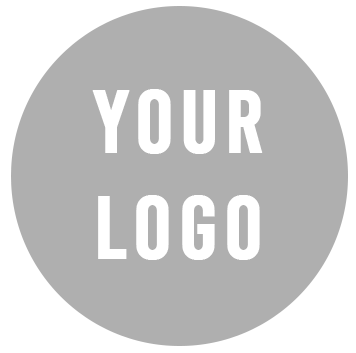  [YOUR NAME] INVOICEINVOICE NUMBER 		#000000DATE				DD/MM/YYYYPayment term: 21 daysPayment due by: DD/MM/YYYYInvoice Payment Terms:1. Payment Due Date: The payment is due within 21 DAYS from the date of invoice issuance.2. Late Payment: If the payment is not received by the due date, a late fee of 11% (statutory rate of 8% plus Bank of England base of 3%) will be applied for each day that the payment remains outstanding as well as a £40.00 fee will be added upon non-payment under the Late Payment of Commercial Debts (Interest) Act 1998. Parties cannot contract out of the Act’s provisions. Any further reminders after will incur a £20 admin fee for each invoice raised.3. Payment Methods: We accept payments by Bank Transfer. Please ensure to include the invoice number with your payment as the Reference.4. Monthly Invoices: For ongoing services, we will issue monthly invoices, and each invoice will have its specific due date.5. Partial Payments: In some cases, partial payments may be accepted. Please contact us to discuss such arrangements in advance.6. Disputed Invoices: If you believe there is an error on your invoice, please notify us within 5 business days from the invoice date. We will promptly investigate the matter and adjust the invoice if necessary.7. Collection Costs: If payment remains outstanding beyond 21 days from the due date, we reserve the right to engage a collection agency or pursue legal action to recover the debt. You will be responsible for any collection costs or attorney's fees incurred in the process.8. Grace Period: We may offer a grace period of 7 days for late payments on a case-by-case basis. However, this should not be construed as a waiver of our right to collect late fees.9. Currency and Taxes: All payments should be made in GBP and include any applicable taxes, duties, or levies.Please review these payment terms carefully and let us know if you have any questions or concerns. Thank you for your prompt attention to this matter.By accepting this invoice, you hereby accept these terms and conditions.FOR YOUR RECORDS:[YOUR NAME][YOUR PHONE NUMBER][YOUR BUSINESS ADDRESS]CLIENTClient’s Name hereCLIENT ADDRESSNot necessarily the same as the venue addressCONTACTYour contact’s name & their contact information e.g. Email, PhoneDESCRIPTIONDATEFEEDJ PerformanceDD/MM/YYYY£ExpensesDD/MM/YYYY£PAYMENT: £PAYMENT: £PAYMENT: £PAYMENT: £CASHBACSYESACCOUNT NUMBER:		xxxxxxSORT CODE:			xxxxxxACCOUNT TYPE:			BusinessACCOUNT NUMBER:		xxxxxxSORT CODE:			xxxxxxACCOUNT TYPE:			BusinessBANK:			xxxxxxACCOUNT NAME:	xxxxxxBANK:			xxxxxxACCOUNT NAME:	xxxxxx